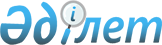 Об утверждении Положения (стандарта) бухгалтерского учета 28 "Учет нематериальных активов"
					
			Утративший силу
			
			
		
					Приказ Министра финансов Республики Казахстан от 10 сентября 1999 года № 490. Зарегистрирован в Министерстве юстиции Республики Казахстан 18.10.99г. за N 935. Утратил силу - приказом Министра финансов РК от 21 июня 2007 г. N 217 (вводится в действие с 1 января 2008 года)



      


Сноска. Приказ Министра финансов РК от 10 сентября 1999 года N 490 утратил силу приказом Министра финансов РК от 21 июня 2007 г. N 


 217 


 (вводится в действие с 1 января 2008 года)



      В соответствии с 
 Указом 
 Президента Республики Казахстан, имеющим силу Закона, от 26 декабря 1995 г. N 2732 "О бухгалтерском учете" приказываю: 




      1. Утвердить Положение (стандарт) бухгалтерского учета 28 "Учет нематериальных активов" (далее - Положение (стандарт). 




      2. Установить, что: 



      1) Положение (стандарт) определяет методику учета нематериальных активов; 



      2) Положение (стандарт) вступает в силу со дня государственной регистрации в Министерстве юстиции Республики Казахстан.



      3. Управлению методологии бухгалтерского учета и аудита Министерства финансов Республики Казахстан обеспечить регистрацию Положения (стандарта) в Министерстве юстиции Республики Казахстан в установленном законодательством порядке.



      4. Контроль за исполнением настоящего приказа возложить на первого вице-Министра финансов - Ертлесову Ж.Д.


     Заместитель Премьер-Министра




     Республики Казахстан -




     Министр финансов


                                        Утверждено



                             приказом Министерства финансов



                                   Республики Казахстан



                             от 10 сентября 1999 года N 490




 


        Положение (стандарт) бухгалтерского учета 28






                   Учет нематериальных активов 






 






<*>






      Сноска. По всему тексту стандарта слова "субъектам", "субъектом", "субъект", "субъекта", "субъекту", "самим субъектом" заменены словами "организациям", "организацией", "организация", "организации", "организации", "самой организацией" - 


 приказом 


 Министра финансов Республики Казахстан от 4 ноября 2002 года N 558.






 


                Глава 1. Цель и сфера действия






      1. Целью данного Положения (стандарта) является определение методики учета нематериальных активов.




      2. Данное Положение (стандарт) не применяется к:



      1) налоговым активам будущих периодов (СБУ 11 "Учет по корпоративному подоходному налогу)";



      2) видам аренды, учитываемым в соответствии с СБУ 17 "Учет аренды";



      3) гудвиллу, возникающему при объединении организаций;       



      4) затратам на опытно-конструкторские работы, не удовлетворяющим критериям признания нематериальных активов (СБУ 29 "Учет затрат на научно-исследовательские и опытно-конструкторские работы"); 



      5) финансовым инструментам; 



      6) правам и затратам на геологическую разведку и добычу нефти, природного газа (СБУ 20 "Учет и отчетность нефтегазодобывающей деятельности"), минеральных ресурсов и подобных невосстанавливаемых ресурсов. 


<*>






      Сноска. Пункт 2 с изменениями - 


 приказом 


 Министра финансов Республики Казахстан от 4 ноября 2002 года N 558.






 


                    Глава 2. Определения 






      3. Нематериальные активы - это неденежные активы, не имеющие физической сущности, предназначенные для использования в течение длительного периода времени (более одного года) в производстве или реализации готовой продукции (товаров, работ, услуг), в административных целях и сдаче в аренду другим организациям, которые: 



      1) можно определить; 



      2) контролируются организацией; и 



      3) от использования которых, организация ожидает получить экономические выгоды в будущем. 


<*>






      Сноска. Пункт 3 с изменениями - 


 приказом 


 Министра финансов Республики Казахстан от 4 ноября 2002 года N 558.






      4. Денежные активы - это деньги и активы, предназначенные к получению в форме фиксированных или определяемых денежных сумм. 




      5. Амортизация - это систематическое распределение амортизируемой суммы нематериального актива в течение срока его полезной службы. 




      6. Амортизируемая сумма - это первоначальная стоимость актива за минусом его ликвидационной стоимости. 


<*>






      Сноска. Пункт 6 с изменениями - 


 приказом 


 Министра финансов Республики Казахстан от 4 ноября 2002 года N 558.






      7. Срок полезной службы: 



      1) период времени, в течение которого ожидается использование актива организацией; или 



      2) количество единиц продукции или аналогичных единиц измерения, которые планирует получить от использования актива. 




      8. Первоначальная стоимость - это сумма выплаченных денег или их эквивалентов либо стоимость в текущих ценах иных компенсаций при приобретении или создании нематериального актива. 




      9. Балансовая стоимость - это сумма отражения нематериального актива в финансовой отчетности, которая определяется как разница между первоначальной стоимостью и суммой накопленной амортизации. 




      10. Ликвидационная стоимость - это сумма, которую организация ожидает получить за нематериальный актив в конце срока его полезной службы после вычета предполагаемых расходов по реализации. 




      11. Стоимость реализации - это стоимость, по которой возможен обмен нематериальных активов между осведомленными и готовыми к проведению сделки независимыми сторонами.




      12. Рынок считается активным, если только существуют следующие условия:



      1) товары, продаваемые на рынке однородны;



      2) как правило, в любое время можно найти желающих вступить в сделку продавцов и покупателей;



      3) цены на подобные продаваемые и покупаемые товары доступны для населения (публикуются).




 


          Глава 3. Признание и первоначальная оценка






                       нематериальных активов






      13. Нематериальная статья признается в качестве нематериального актива, если она:



      1) соответствует определению нематериального актива (см.п.3); и



      2) отвечает критериям признания нематериальных активов (см.п.14).




      14. Нематериальный актив признается (регистрируется в учете) в качестве актива, когда:



      1) высока вероятность того, что организация получит в будущем ожидаемые экономические выгоды, непосредственно связанные с данным активом; и



      2) можно достоверно определить стоимость актива.




      15. Нематериальный актив в момент признания оценивается по первоначальной стоимости.



 




 


               Возможные будущие экономические выгоды





 




      16. Будущие экономические выгоды, непосредственно связанные с данным нематериальным активом будут получены в случае, если: 



      1) определена роль нематериального актива в увеличении будущих экономических выгод; 



      2) есть способность и намерение организации использовать данный актив; 



      3) существуют адекватные технические, финансовые и другие ресурсы, позволяющие организации получить ожидаемые будущие экономические выгоды. 




      17. Организация оценивает вероятность получения будущих экономических выгод, используя обоснованные и подтвержденные предположения, представляющие наиболее приближенную оценку руководства о возможных экономических условиях, которые будут 



существовать в течение срока полезной службы актива. Особое значение придается доказательствам, которые могут быть проверены объективно.




 


        Глава 4. Точное измерение первоначальной стоимости






     18. Измерение первоначальной стоимости нематериальных активов зависит от того, приобретены нематериальные активы со стороны или созданы самой организацией.




 


                    Параграф 1. Приобретение






     19. Нематериальные активы приобретаются в результате покупки, объединения (присоединения) организаций, за счет государственной субсидии, обмена. 


<*>






      Сноска. Пункт 19 с изменениями - 


 приказом 


 Министра финансов Республики Казахстан от 4 ноября 2002 года N 558.





                            Покупка





 




      20. Первоначальной стоимостью нематериального актива, приобретенного в результате покупки за деньги или их эквиваленты признается сумма фактических затрат организации на его покупку, включая уплаченные невозмещаемые налоги и сборы и любые другие затраты, непосредственно связанные с приведением нематериального актива в состояние готовности к использованию по назначению. 




 


       Приобретение в результате объединения организаций 





 




      21. Первоначальная стоимость нематериальных активов, приобретенных как часть объединения (присоединения) организаций, признается по стоимости реализации. Если стоимость реализации нематериальных активов, приобретенных как часть объединения (присоединения) организаций достоверно определить невозможно, актив не признается как отдельный нематериальный актив, но включается в гудвилл. 



      Покупатель признает нематериальную статью как нематериальный актив, если она отвечает определению и критериям признания нематериальных активов, даже если она не была признана как нематериальный актив в финансовой отчетности приобретаемой организации. 


<*>






      Сноска. Пункт 21 с изменениями - 


 приказом 


 Министра финансов Республики Казахстан от 4 ноября 2002 года N 558. 






 


            Гудвилл, созданный внутри организации 






 






      22. Гудвилл, созданный внутри организации не должен признаваться как актив. 




 


       Приобретение за счет государственной субсидии 






 






      23. Первоначальная стоимость нематериальных активов, полученных от государства бесплатно, за номинальную сумму или приобретенных за счет государственной субсидии признается по стоимости реализации, которая является достоверной, если она определена с учетом активного рынка для данного вида нематериальных активов. При отсутствии активного рынка для данного вида нематериальных активов их первоначальная стоимость признается по нулевой или номинальной стоимости либо по сумме фактических затрат, связанных с приведением нематериального актива в состояние готовности к использованию по назначению, если таковые имеются. 




                             


Обмен 






 






      24. Первоначальная стоимость нематериального актива, приобретенного в результате обмена на неаналогичный актив, признается по стоимости реализации полученного в обмен актива, скорректированной на сумму полученных или уплаченных денег. Первоначальная стоимость нематериального актива, приобретенного в результате обмена на аналогичный актив или на долю участия в аналогичном активе признается по балансовой стоимости обмененного актива. Такой обмен считается сделкой, не приносящей доход. 




                      


Параграф 2. Создание






 






      25. Первоначальная стоимость нематериального актива, созданного самой организацией признается по сумме фактических прямых затрат и накладных расходов, которые могут быть разнесены на разумной основе на создание и подготовку актива к использованию по назначению, понесенных с момента соответствия нематериальной статьи определению и критериям признания нематериальных активов. Расходы на создание нематериальной статьи, понесенные до момента ее соответствия определению и критериям признания нематериальных активов, в первоначальную стоимость актива не включаются и признаются расходами того отчетного периода, когда они понесены. 




                    


Глава 5. Признание расходов 






      26. За исключением случаев объединения организаций, затраты по неденежным нематериальным статьям признаются как расход, в том отчетном периоде, когда понесены, если они: 



      1) не относятся к нематериальным статьям, учет которых осуществляется в соответствии с другими стандартами бухгалтерского учета (см. п. 2); или 



      2) не составляют часть стоимости нематериального актива, который отвечает определению и критериям признания нематериальных активов. 




      27. Затраты, понесенные при приобретении или создании нематериальной статьи, которые были первоначально признаны как расход, не должны признаваться как часть стоимости нематериального актива на более позднюю дату. 




                   


Глава 6. Последующие затраты






      28. Последующие затраты, связанные с нематериальным активом должны признаваться как расход того отчетного периода, в котором они понесены, если только: 



      1) отсутствует доказательство того, что эти затраты будут способствовать увеличению активом непосредственно относимых к нему будущих экономических выгод; и



      2) эти затраты не могут быть измерены и отнесены с большой степенью достоверности к данному активу. 



      При соблюдении данных условий, последующие затраты, связанные с нематериальным активом включаются в его балансовую стоимость.




    


Глава 7. Оценка, следующая за первоначальным признанием


 




      29. Нематериальный актив после первоначального признания в качестве актива отражается по первоначальной стоимости за минусом накопленной амортизации.




                       


Глава 8. Амортизация





                          


Срок амортизации






      30. Амортизируемая сумма нематериального актива систематически распределяется на основе наиболее приближенной оценки срока его полезной службы. Срок полезной службы нематериального актива не должен превышать срока деятельности организации с момента готовности нематериального актива к использованию, если иное не предусмотрено законодательством Республики Казахстан или договором. 




  


               Методы начисления амортизации 






 






      31. Используемый метод начисления амортизации нематериального актива должен отражать модель потребления экономических выгод от использования актива. Если модель потребления экономических выгод от использования актива достоверно определить невозможно, следует применять метод равномерного (прямолинейного) списания. Амортизация начисляется при готовности нематериального актива к использованию по назначению. Амортизируемая сумма признается как расход, если она 



не включена в балансовую стоимость другого актива.




 


                     Ликвидационная стоимость






      32. Ликвидационная стоимость нематериального актива считается равной нулю, если:



      1) нет соглашения с третьей стороной о его покупке в конце срока полезной службы; или



      2) не существует активного рынка для данного нематериального актива, в связи с чем:



      ликвидационная стоимость актива не может быть достоверно определена со ссылкой на данный рынок; и



      нет вероятности того, что подобный рынок будет существовать в конце срока полезной службы актива.




 


             Пересмотр срока полезной службы и метода 






                        начисления амортизации     






      33. Срок полезной службы и используемый метод начисления амортизации актива пересматриваются на каждую дату составления финансовой отчетности. Если ожидаемый срок полезной службы актива значительно отличается от предыдущих оценок, срок начисления амортизации должен быть соответственно изменен. Если происходит значительное изменение в ожидаемой модели потребления экономических выгод от использования актива необходимо изменить метод начисления амортизации для отражения произошедшего изменения. Изменения срока полезной службы или метода начисления амортизации нематериального актива учитываются как изменение учетных оценок путем корректировки амортизируемой суммы для текущего и будущего отчетных периодов. 




 


                 Глава 9. Выбытие и реализация 






 






      34. Нематериальный актив списывается с бухгалтерского баланса при его выбытии или, если не ожидается получение никаких экономических выгод от его использования или последующего выбытия. 




      35. Доходы или убытки, полученные от выбытия нематериального актива, определяются как разница между стоимостью реализации и балансовой стоимостью за минусом расходов по выбытию, которая признается как доход или расход в отчете о доходах и расходах. 


<*>






      Сноска. Пункт 35 с изменениями - 


 приказом 


 Министра финансов Республики Казахстан от 4 ноября 2002 года N 558. 






 


                       Глава 10. Раскрытия 






 






      36. В финансовой отчетности должна раскрываться учетная политика, принятая для учета нематериальных активов, а также по каждому виду нематериальных активов: 



      1) используемый метод начисления амортизации; 



      2) срок полезной службы или используемые нормы амортизации; 



      3) общая балансовая стоимость и накопленная сумма амортизации на начало и конец отчетного периода всех имеющихся у организации нематериальных активов; 



      4) изменения в балансовой стоимости нематериальных активов на начало и конец отчетного периода в результате поступлений от объединения организаций; 



      5) изменения в балансовой стоимости нематериальных активов на начало и конец отчетного периода в результате выбытия и других движений; 



      6) сумма амортизации нематериальных активов, накопленная в течение отчетного периода;



      7) балансовая стоимость нематериальных активов, созданных самой организацией. 




      37. Организация раскрывает характер и результат изменения учетных оценок нематериальных активов, которые имели существенные материальные последствия в отчетном периоде или будут их иметь в последующие периоды. Подобное раскрытие может вытекать из изменения оценки срока полезной службы или метода начисления амортизации. 




      38. В финансовой отчетности также раскрывается: 



      1) вид, балансовая стоимость и оставшийся период амортизации нематериальных активов, балансовая стоимость которых превышает пять процентов всех активов организации; 



      2) общая балансовая стоимость нематериальных активов, по которым существуют ограничения на право владения, а также общая стоимость нематериальных активов, переданных в качестве гарантии по обязательствам; 



      3) сумма обязательств по приобретенным нематериальным активам. 




      39. Финансовая отчетность должна раскрывать сумму затрат, которые были признаны расходом в отчетном периоде, и которые могут быть непосредственно отнесены или включены на разумной основе в: 



      1) затраты на программное обеспечение; 



      2) затраты на рекламу и рекламную кампанию; 



      3) затраты, понесенные при создании организации; 



      4) любые другие значительные суммы затрат, понесенные в связи с приобретением, накоплением, усилением или поддержанием нематериальных активов, в результате которых ожидается приток будущих экономических выгод. 




     


                  Прочая информация 






 






      40. Организация представляет краткое описание: 



      1) значительных нематериальных статей, удовлетворяющих критериям признания нематериальных активов на дату составления финансовой отчетности, но признанных расходом в предыдущем отчетном периоде; 



      2) видов деятельности, направленных на создание или усиление нематериальных активов, от которых ожидается приток будущих экономических выгод: исследования, рекламная кампания и другие виды деятельности. 




 


                    Переходные положения 






 






      41. Если принятие данного стандарта представляет изменения в учетной политике, организация может, но не обязана применить требования по признанию нематериальных активов, изложенные в данном стандарте для предыдущих отчетных периодов. Применение требований по признанию нематериальных активов для предыдущих периодов подлежит раскрытию. 


<*>






      Сноска. Пункт 41 с изменениями - 


 приказом 


 Министра финансов Республики Казахстан от 4 ноября 2002 года N 558. 



					© 2012. РГП на ПХВ «Институт законодательства и правовой информации Республики Казахстан» Министерства юстиции Республики Казахстан
				